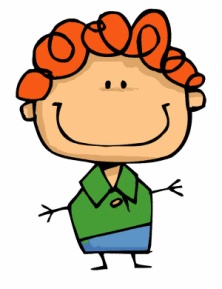 Associations de parents.Il y a deux associations de parents : L’OGEC (Organisme de Gestion d’une Ecole Catholique) qui assure l’entretien, le fonctionnement et la gestion financière de l’établissement. L’APEL (Association des Parents d’Elèves de l’Enseignement Libre) qui organise des animations (soirée raclette, collecte de journaux, collecte de ferraille, vente diverses…) pour financer les activités extra-scolaires de l’école : piscine, cirque, kayak, spectacles, voyages…..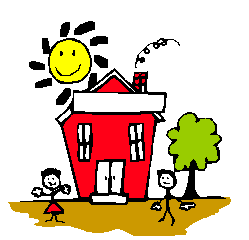 D’autres photos sur le site de l’école : www.ecole-saint-edern.fr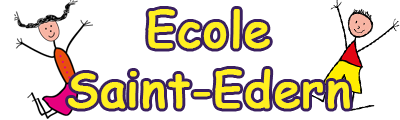 Email : ecole.stedern@wanadoo.frSite Internet : www.ecole-saint-edern.fr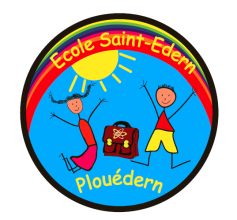 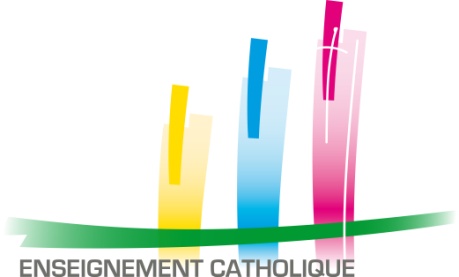 Horaires de l’école :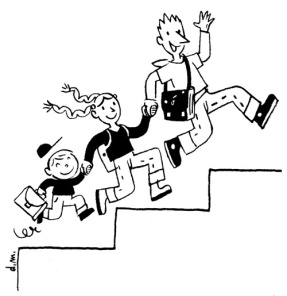 Rythme scolaire à 4 jours (lundi, mardi, jeudi, vendredi)En classes de maternelle : 8h45-11h55 13h30-16h25En classes de primaire : 8h45-12h00 13h30-16h30La garderie : Le matin : de 7h30 à 8h35		Le soir : de 16h30 à 19hStructure de l’école : 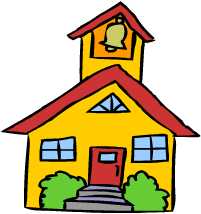 2 sites différents : maternelle et primaire séparés par un parking	8 classes  des PS au CM21 salle de sieste pour les PS1 salle multi-activités2 cantines : maternelle et primaire 1 structure multisports près du parking de l’écoleEquipe enseignante de l’école :10 enseignantes dynamiques et attentives au bien-être des enfants.1 Dispositif d’Adaptation : aide spécifique dispensée par 1 enseignante spécialisée.Nos ambitions :Accueil des enfants dans une structure à taille humaine.Prise en compte des élèves à besoins particuliers : ateliers de besoin au sein des classes, suivi des élèves en difficultés scolaires, accueil des enfants porteurs de handicap.Dialogue et nombreux échanges avec les familles de l’école.L’école privée, ça coûte cher ?Chaque mois, nous demandons aux parents une contribution par élève. Cette contribution sert donc à payer l’entretien et la rénovation des locaux pour que notre école soit accueillante pour tous. Les tarifs de l’année 2017-2018 :Contribution  (sur 10 mois) :  Elève de maternelle : 19,60€/moisElève de primaire : 21,10€/moisCantine : 3,55€ par repas.Garderie : 0,79€/demi-heure.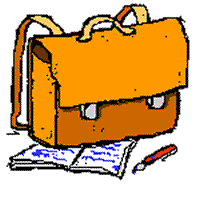 Et si je veux inscrire mon enfant ?Prendre contact avec Mme Pronost, chef d’établissement afin de convenir d’un rendez-vous.Munissez-vous des photocopies des pages vaccins du carnet de santé de votre enfant, ainsi que des photocopies du livret de famille.